Уважаемые коллеги!Отдел образования Администрации Пограничного муниципального округа направляет вам для исполнения приказ министерства образования Приморского края от 07.12.2023 № пр.23а-1622 «Об утверждении перечня стандартного программного обеспечения, предоставляемого участнику единого государственного экзамена по информатике и ИКТ в компьютерной форме на территории Приморского края в 2023/24 учебном году».Просим ознакомить участников государственной итоговой аттестации по образовательным программам среднего общего образования с утвержденным перечнем программного обеспечения для проведения КЕГЭ.Приложение: на 6 л. в 1 экз.Начальникотдела образования                                                                                         Н.Г. ПанковаТ.В. Третьякова, 21 5 77АДМИНИСТРАЦИЯПОГРАНИЧНОГОМУНИЦИПАЛЬНОГО ОКРУГАПРИМОРСКОГО КРАЯОТДЕЛ ОБРАЗОВАНИЯул. Советская, д.63, п. Пограничный, 692582Тел/факс 8(42345) 21-3-96Е-mail: ono@pogranichny.orgот «7» декабря 2023 г. № 2499Руководителям образовательных организаций 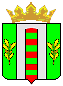 